CVC MissionTo serve the professional interests of chapter members by enhancing expertise through project management education and training, supporting PMI certifications, and promoting association with other project management professionals.To serve the professional interests of chapter members by enhancing expertise through project management education and training, supporting PMI certifications, and promoting association with other project management professionals.To serve the professional interests of chapter members by enhancing expertise through project management education and training, supporting PMI certifications, and promoting association with other project management professionals.To serve the professional interests of chapter members by enhancing expertise through project management education and training, supporting PMI certifications, and promoting association with other project management professionals.To serve the professional interests of chapter members by enhancing expertise through project management education and training, supporting PMI certifications, and promoting association with other project management professionals.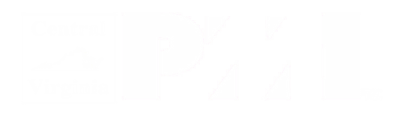 PMI Central Virginia Chapter - Board of Directors MeetingPMI Central Virginia Chapter - Board of Directors MeetingPMI Central Virginia Chapter - Board of Directors MeetingPMI Central Virginia Chapter - Board of Directors MeetingPMI Central Virginia Chapter - Board of Directors MeetingPMI Central Virginia Chapter - Board of Directors MeetingPMI Central Virginia Chapter - Board of Directors MeetingPMI Central Virginia Chapter - Board of Directors MeetingPMI Central Virginia Chapter - Board of Directors MeetingWednesday, August 2, 2017 6:00pmWednesday, August 2, 2017 6:00pmWednesday, August 2, 2017 6:00pmWednesday, August 2, 2017 6:00pmWednesday, August 2, 2017 6:00pmWednesday, August 2, 2017 6:00pmWednesday, August 2, 2017 6:00pmWednesday, August 2, 2017 6:00pmWednesday, August 2, 2017 6:00pmLibbie Mill Library2100 Libbie Lake East StRichmond, VA 23230Libbie Mill Library2100 Libbie Lake East StRichmond, VA 23230Libbie Mill Library2100 Libbie Lake East StRichmond, VA 23230Libbie Mill Library2100 Libbie Lake East StRichmond, VA 23230Dial in: 641-715-3288Access code: 701563Internet: hcplpublicInternet Password: Not RequiredDial in: 641-715-3288Access code: 701563Internet: hcplpublicInternet Password: Not RequiredDial in: 641-715-3288Access code: 701563Internet: hcplpublicInternet Password: Not RequiredDial in: 641-715-3288Access code: 701563Internet: hcplpublicInternet Password: Not RequiredDial in: 641-715-3288Access code: 701563Internet: hcplpublicInternet Password: Not RequiredAttendees & Quorum StatusAttendees & Quorum StatusAttendees & Quorum StatusAttendees & Quorum StatusAttendees & Quorum StatusAttendees & Quorum StatusAttendees & Quorum StatusAttendees & Quorum StatusAttendees & Quorum StatusExecutive Board MembersExecutive Board MembersExecutive Board MembersExecutive Board MembersExecutive Board MembersExecutive Board MembersExecutive Board MembersExecutive Board MembersExecutive Board MembersPresidentPresidentKelly Evans, PMPAAExecutive VP Executive VP Kerrie Arkwell, PMPAVP CommunicationVP CommunicationBob Ramos, PMPAAVP EducationVP EducationSharon Robbins, PMPAVP OperationsVP OperationsRonald Younger, PMPAAVP FinanceVP FinanceCindy Parcell, PMP, PMI-ACPADirectorsDirectorsDirectorsDirectorsDirectorsDirectorsDirectorsDirectorsDirectorsAdvertisingAdvertisingOutreachOutreachProf DevelopmentProf DevelopmentPartnershipsPartnershipsChris Mauck, PMPCharlottesvilleCharlottesvilleBrent Rodgers, PMPPMIEF CoordinatorPMIEF CoordinatorBrett Sheffield, PMPCorrespondenceCorrespondencePMO Practice GroupPMO Practice GroupMarshall Shelton, PMPDirector-at-LargeDirector-at-LargeRegistration OperationsRegistration OperationsLeslie DeBruyn, PMPEvent OperationsEvent OperationsDavid Maynard, PMPRichmondRichmondEvent PlanningEvent PlanningTeresa Younger, MATSecretarySecretarySuresh Raju, PMP, PgMP, RMP, ACPAFinancial OversightFinancial OversightNeil Halpert, CPA, PMP, CSMSponsorshipSponsorshipGOV Practice GroupGOV Practice GroupSam Henderson, PMPSymposiumSymposiumGail Gilstrap, PMPAMarketingMarketingTechnologyTechnologyEd Foster, PMPMembershipMembershipJason Plotkin, PMPToastmastersToastmastersJack Townsend, PMPMilitary LiaisonMilitary LiaisonVolunteerismVolunteerismVangie WilliamsWebmasterWebmasterPaul Gilbo, PMPAlso PresentAlso PresentAlso PresentAlso PresentAlso PresentAlso PresentAlso PresentAlso PresentAlso Present		A= Attended; P= On-Phone		A= Attended; P= On-Phone		A= Attended; P= On-Phone		A= Attended; P= On-Phone		A= Attended; P= On-Phone		A= Attended; P= On-Phone		A= Attended; P= On-Phone		A= Attended; P= On-Phone		A= Attended; P= On-PhoneAgendaAgendaAgendaAgendaAgenda ItemPersonDiscussion/MotionOpen MeetingOpen MeetingOpen MeetingOpen MeetingReview & Approve AgendaKellyCindy/Sharon.Review & Approve Prior BoD Meeting MinutesKellySharon – Add the Symposium Task List as an addendum
AI: Ron will send it to Suresh. Suresh will add it to July meeting.Kelly/Ron.Strategic ItemsStrategic ItemsStrategic ItemsStrategic ItemsSymposiumSharonSymposium Discussion:- 10 people have registered so far.- Speaker Highlights on the weekly emails. AI: Sharon will send verbiage.- Postcards to members/prospectives with Symposium high level information. AI: Ron will get the addresses, approx.. 3000.- Twitter, Facebook Announcements – Ron.- LinkedIn Announcement – Sharon/Kelly.- Advertising to the University – Sharon sent to the Masters’ program.- Send to PM Meet-Up groups – Ron/Bob.- Speaker Expenses spreadsheet distributed and discussed.- Budget spreadsheet distributed and discussed.- Sponsors spreadsheet distributed and discussed.- Volunteer needs spreadsheet distributed and discussed.- Can Anthem provide Goody bags? AI: Ron will check.- Could VDOT provide Lanyards? AI: Gail will check.- Symposium is a GO as of now.- Board will touch base at the next Board Meeting on 9/6/17.LIMKelly- Besides Kelly, Ron & Gail will be going.BylawsKelly- Besides Bylaws, PMI has asked us to have Operations Manual as well. Bylaws needs to be modified regarding the term limits.Charlottesville MeetingKelly- The meeting cancellation went out late. One member traveled to Charlottesville and found out that it was canceled.- Pull the list from the site and Email could be sent to the registrants regarding cancellation.Area ItemsArea ItemsArea ItemsArea ItemsFinanceCindy- Ran the monthly reports and sent out to the Board already.CommunicationsBobEducationSharon- People could register for Velociteach courses on our website. Members get 10% discount and the Chapter gets 10%.- Need to look at speaker for the January Volunteer Meeting.OperationsRonExecutive VPKerrie- Transition Meeting & Strategic Planning Session need to happen in December. Could we do the Strategic Planning in October? We could get the ideas by email.PresidentKellyNew Action ItemsSureshOld Action Item’sSureshAdjournmentKellyKerrie/Sharon.Current Action ItemsCurrent Action ItemsCurrent Action ItemsAction ItemResponsibleDue DateAdd Symposium Task List as an addendum to July Board Meeting Minutes
Ron will send it to Suresh. Suresh will add it to July meeting minutes.
Ron/Suresh9/6Send verbiage on speaker highlights for the weekly emails to Ron  Sharon/Ron9/6Get the addresses of approx.. 3000 members/prospectives for sending the postcards with highlevel Symposium informationRon9/6Check with Anthem if they can provide the Goody BagsRon9/6Check with VDOT if they can provide LanyardsGail9/6Older Action ItemsOlder Action ItemsOlder Action ItemsAction ItemResponsibleDue DateAdd personal email of the Full Board Members to the group email after getting permissionRon9/6Ron will request the list of volunteers to the FullBoard. Send the list to Ron.Board Members9/6Keep the list in DropBoxRon9/6DecisionsQuestions / IssuesQuestions / IssuesQuestion / IssueApproach / ResolutionMonthly Checklist (complete before Board meeting)Monthly Checklist (complete before Board meeting)Monthly Checklist (complete before Board meeting)Monthly Checklist (complete before Board meeting)Monthly Checklist (complete before Board meeting)EventTimeActivityVice PresidentStatusPD SymposiumMilestonesSponsorship, advertisingSharonCharlottesvilleLast MonthInvoiceRon, CindyThis MonthProgram set-upSharon, Ronemail ScheduledRonNext MonthProgram set-upSharon, RonRichmondLast MonthInvoiceRon, CindySurveySharonThis MonthProgram set-upSharon, Ronemail ScheduledRonNext MonthProgram set-upSharon, RonToastmastersThis MonthMeetings set-upRonThis MonthEmail scheduledRonNext MonthMeetings set-upRonShare Registration ListsLast MonthSend for Survey (Sharon)Send for PDU (Suresh)RonVolunteer ListLast MonthAdd Volunteers to WebsiteRonPDUsLast MonthPDUs reported to PMIRonAnnouncement SlidesThis MonthUpdatedKellyNewsletterLast MonthNewsletter sentBobThis MonthNewsletterBobPresident’s LetterThis MonthLetter preparedKellyBoard MinutesLast MonthLast month’s minutes postedRonNew Volunteers (complete before Board meeting)New Volunteers (complete before Board meeting)New Volunteers (complete before Board meeting)Vice PresidentCommitteeNew Volunteer NamesVolunteer Recrutment (complete before Board meeting)Volunteer Recrutment (complete before Board meeting)Volunteer Recrutment (complete before Board meeting)Volunteer Recrutment (complete before Board meeting)Vice PresidentCommitteeVolunteer RoleVRMS ID